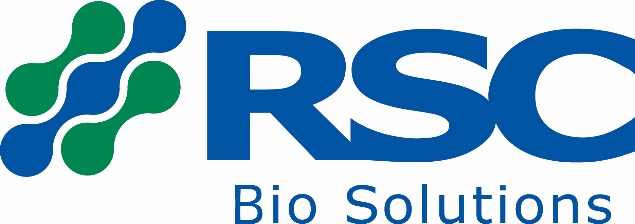 Media Contact: Yolina Nenov(844) 817-6278 ext. 705yolina@brightcomarketers.comJoin RSC Bio Solutions for a panel discussion entitled “Developing the Ultimate Green Ship,” which will take place at 09:45 a.m. on the 16th November, 2016 at the GST North America Conference, and visit us at Booth #3.George Cook, Senior Applications Project Manager at RSC Bio Solutions, will present on “Enhanced Performance through Next Generation Environmentally Acceptable Lubricants (EALs).” Cook received his degree in chemistry from the University of North Carolina and has spent his career working in various chemical industries.  His role with RSC Bio Solutions on the technical team involves working in R&D and field technical support for sales and business development.The conference chairman, Jon Stewart, President of International Maritime Technology Consultants, will be moderating the session. Each of the panelists will give a short presentation about technologies that are key to the future of environmentally conscious ship design, followed by questions from the audience.In his presentation, Cook will address:New categories of bio-based EAL technologies and their performance and sustainability benefitsInnovative industry partnerships advancing new product development in this areaGrowing global environmental regulationsOther panelists include:Dr. Andrés Molina, Project Director, Ecoship ProjectFrank Hansen, Managing Director, Danfoss IXABen Bryant, Marine Market Manager, Klüber Lubrication NAIf you would like to schedule a meeting at GST, or if you have any further questions regarding this session or RSC Bio Solutions in general, please contact George Cook at gcook@rscbio.com. About RSC Bio Solutions, LLCHeadquartered in Charlotte, North Carolina, USA, RSC Bio Solutions has 20 years of history and is committed to providing sustainable solutions for unforgiving environments by offering equipment operators high-performing, sustainable alternatives that allow them to meet the demanding needs of their operations while reducing environmental and employee risk. RSC Bio Solutions’ EnviroLogic® branded technology includes a full line of lubricants – hydraulic fluids, gear oils and greases – additionally offering an innovative line of cleaners and solvents for industrial markets. The company also manufactures FUTERRA™, the only hydrocarbon renewable EAL designed to outperform other products on the market today, delivering Ecolabel certification to meet the most stringent global environmental regulations. For more information, visit www.rscbio.com.###